Lubrza, dn. …………………………….………………………………………………………..                          (imię i nazwisko)………………………………………………………..                       (adres zamieszkania)………………………………………………………..                                                               Urząd Gminy Lubrza		      	      oś. Szkolne  13								     66-218 LubrzaWNIOSEKo wydanie zaświadczenia o przedsiębiorcy figurującym w Ewidencji Działalności Gospodarczej prowadzonej do 31 grudnia 2011 r. przez Wójt Gminy Lubrza.Nr ewidencyjny …………………………………….……………..         NIP ….................................................................…………………………………………………………………………………………....................................................................(Imię i nazwisko)…………………………………………………………………………………………........................................................ (Firma)…………………………………………………………………………………………........................................................(Adres działalności)Zaświadczenie to wymagane jest celem złożenia w ………………………………………..……..............................………………………………………………………………………………………………………………………………………………..Odbiór zaświadczenia:□ OSOBISTY□ POCZTĄKLAUZULA INFORMACYJNA Administratorem Twoich danych osobowych jest Wójt Gminy w Lubrzy, z siedzibą przy os. Szkolne 13, 66-218 Lubrza.Kontakt z inspektorem ochrony danych  możliwy jest poprzez adres email: iod@lubrza.plTwoje dane osobowe przetwarzane będą wyłącznie w celu:wydania zaświadczenia oraz archiwizacji - przetwarzanie jest niezbędne do wypełnienia obowiązku prawnego ciążącego na administratorze - art. 6 ust. 1 lit. c) RODOdochodzenia i obrony przed roszczeniami - przetwarzanie jest niezbędne do wykonania zadania realizowanego w interesie publicznym – art. 6 ust. 1 lit. e) RODOTwoje dane osobowe będą przechowywane/przetwarzane przez okres 5latPosiadasz prawo dostępu do treści swoich danych oraz prawo ich sprostowania, usunięcia, ograniczenia przetwarzania, prawo wniesienia sprzeciwu.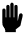 Masz prawo wniesienia skargi do UODO, gdy uznasz, iż przetwarzanie danych osobowych Ciebie dotyczących narusza przepisy ogólnego rozporządzenia o ochronie danych osobowych z dnia 27 kwietnia 2016 r.Podanie przez Ciebie danych osobowych jest obowiązkiem wynikającym z przepisów prawa.……………………………………………………                                Data i podpisPodanie przez Ciebie danych osobowych jest obowiązkiem wynikającym z przepisów prawa.Zgodnie z ustawą z dnia 16 listopada 2006 r. o opłacie skarbowej (Dz. U. z 2016 r. poz. 1827) stawka opłaty skarbowej od zaświadczenia wynosi 17 zł.Z dniem 1 lipca 2011 r. została utworzona Centralna Ewidencja i Informacja o Działalności Gospodarczej prowadzona w systemie teleinformatycznym przez ministra właściwego do spraw gospodarki (CEIDG). Organy ewidencyjne obowiązane były przenieść do dnia 31 grudnia 2011 r. do CEIDG dane przedsiębiorców wykonujących działalność gospodarczą oraz tych, którzy ją zawiesili.Dane o przedsiębiorcach znajdują się na stronie internetowej: www.firma.gov.pl.